Zavod za kulturo, šport in turizem Žalec, Aškerčeva 9 a, 3310 Žalec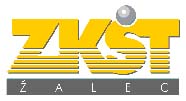 objavljaJAVNI POZIV:SODELOVANJE V PROJEKTU »KUH` NA PRI FONTANI 2017«Predmet in namen pozivaZKŠT Zavod za kulturo, šport in turizem Žalec objavlja javni poziv za sodelovanje pri izvedbi projekta  »KUH`NA PRI FONTANI 2017«, ki bo v:soboto, 1. 4. 2017 (otvoritev delovanja fontane),nedelja, 21. 5. 2017 (glasbeni nastop na tržnici)soboto, 17. 6. 2016, (začetek Festivala Zeleno zlato),nedelja, 16. 7. 2017 (glasbeni nastop na tržnici – Festival Zeleno zlato),nedelja, 20. 8. 2017 (glasbeni nastop na tržnici – Festival Zeleno zlato),nedelja, 17. 9. 2017 (glasbeni nastop na tržnici- Festival Zeleno zlato),torek, 31. 10. 2017 (zaprtje Fontane Zeleno zlato in zaključek Festivala Zeleno zlato). Projekt Kuh` na pri fontani se bo izvajala na tržnici ob navedenih terminih od 15.00 ure dalje ob sobotah in od 12.00 dalje ob nedeljah. Razpisovalec javnega poziva si pridržuje možnost spremembe objavljenih terminov o čemer pravočasno obvesti vse prijavljene. Predmet poziva je sodelovanje pri izvedbi projekta z gostinsko dejavnostjo (kulinarično ponudbo).   Pogoji prijaveOddaja vloge pomeni, da se prijavitelj strinja z vsemi pogoji in določili javnega poziva ter sprejema in v celoti soglaša z vzorcem »Pogodbe o sodelovanju«, ki je sestavni del dokumentacije javnega poziva, zato parafiranega vzorca pogodbe ni potrebno prilagati vlogi.Na javni poziv se lahko do razpisanega roka (17. 2. 2017) prijavijo:samostojni podjetniki, posamezniki in  pravne osebe, ki so registrirane  za opravljanje gostinske dejavnosti v Republiki Sloveniji in imajo vsa predpisana dovoljenja za opravljanje gostinske dejavnosti,  ki je predmet javnega poziva, in so registrirani za opravljanje dejavnosti, navedene v javnem pozivu,samostojni podjetniki, posamezniki in  pravne osebe, ki do ZKŠT Žalec nimajo neporavnanih obveznosti, samostojni podjetniki, posamezniki in  pravne osebe, ki niso v stečajnem postopku, postopku prenehanja, postopku prisilne poravnave ali v postopku likvidacije.  Merila oz. kriterijiIzbor ponudnikov za izvajanje gostinske dejavnosti bo narejen na podlagi meril: Korektno sodelovanje v preteklosti na prireditvah  v organizaciji ZKŠT Žalec, Lokalna kulinarična ponudba skladna z razvojem kulinaričnega turističnega produkta Občine Žalec (priloga poziva), spremljevalni program (animacija oz. akcije za pospeševanje prodaje in animiranje obiskovalcev -  celostna urejenost gostinskega osebja, nagradne igre …). Število mest je omejeno  (izbranih bo največ 10 ponudnikov gostinskih storitev).Prireditveni prostor in cene najemaOsrednji prireditveni prostor projekta Kuh´na pri fontani bo Podeželska tržnica poleg fontane Zeleno zlato.    Ponudniki bodo za opravljanje svoje dejavnosti prejeli eno stojnico in eno klop oz. gasilsko mizo. Sodelovanje ponudnikov je v letu 2017 brezplačno, naknadno se jim bo zaračunal minimalni strošek porabe elektrike. Organizator zagotovi ponudnikom poleg brezplačne stojnice, mize oz. klopi še možnost priklopa v električno omrežje. Vsak ponudnik sam poskrbi za priklop, podaljške, razdelilce. Z izbranimi ponudniki bodo sklenjene pogodbe o sodelovanju.  Navodilo za oddajo vlogePrijave sprejema ZKŠT Žalec, Aškerčeva 9a, 3310 Žalec, v zaprti kuverti z oznako PRIJAVA NA RAZPIS – NE ODPIRAJ, »Javni poziv za sodelovanje v projektu Kuh` na pri fontani 2017« do vključno 17. 2. 2017 (velja poštni žig za priporočeno pošiljko).Vloge, ki bodo prispele po roku za oddajo vlog, bodo zavržene.  Popolno vlogo sestavljajo: vloga inpriložen vsebinski program, izpolnjen terminski načrt sodelovanja, vpisan program za spremljevalne aktivnosti, animacije.V primeru premajhnega števila prijavljenih kandidatov se bo postopek ponovil.  Obravnava vlog, obveščanje o njihovi ustreznosti in izborPrejete vloge bo obravnavala komisija. Nepopolne vloge ne bodo obravnavane. Prijavitelja, katerega vloga bo sprejeta, bo ZKŠT Žalec obvestil najkasneje v roku 20 dni od prispetja vloge in ga pozval k podpisu pogodbe. Če se prijavitelj v roku 8 delovnih dni od prejema poziva ne bo odzval na podpis pogodbe, se bo smatralo, da od vloge odstopa.Prijavitelja, katerega vloga ne bo sprejeta, bo ZKŠT Žalec obvestil v 15 dneh od prispetja vloge. ZKŠT Žalec ni zavezan k sklenitvi pogodbe z izbranim ponudnikom oz. lahko začeti postopek sodelovanja kadarkoli do sklenitve pravnega posla, brez obrazložitve in brez odškodninske odgovornosti ustavi. Dokumentacija javnega pozivaDokumentacija obsega:besedilo javnega poziva,vlogo,vzorec Pogodbe o sodelovanju.Dokumentacija javnega poziva je na voljo na spletni strani www.zkst-zalec.si od 9. 2. 2017 do 17. 2. 2017.  Informiranje javnostiZKŠT Žalec je javni poziv objavil 2. 2. 2017 na spletni strani www.zkst-zalec.si in www.zalec.si . Več informacij na zkst.turizem@siol.net ali zkst.tic@siol.net .ZKŠT Zavod za kulturo, šport in turizem Žalec,zanj direktor  Matjaž Juteršek